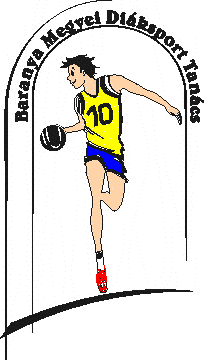 BARANYA MEGYEI DIÁKSPORT TANÁCS7623 Pécs, Koller u. 7. II/23.Telefon:20/255-0111; E-mail: kaufmann.eszter.sport@gmail.com; Web: www.bmdiaksport.hu _____________________________________________________________________________KÉZILABDA „A” kategória DIÁKOLIMPIAIV. korcsoport FIÚMEGYEI DÖNTŐ 1. A verseny rendezője: Baranya Megyei Diáksport Tanács Versenybíróság: 	Elnök:	Jedlicska Zsolt						Titkár:	Kakas Mariann2. A verseny időpontja, helyszíne:   2017. április 10. (hétfő) 09,00 óra, Komló, Városi Sportcsarnok3. Játék- és lebonyolítási rend: Körmérkőzéses formában4.A Megyei döntő eredményei:5. A Megyei döntő végeredménye:Komló, Kökönyösi Gimnázium Gagarin Általános IskolájaPécs, Városközponti Általános Iskola és Alapfokú Művészeti IskolaPécs, Néri Szent Fülöp Katolikus Általános Iskola és ÓvodaSiklós, Kanizsai Dorottya Általános IskolaPécs, 2017. április 10.			Jedlicska Zsolt sk.		          	   				  szakág-vezető		          						  06 20 933 22609.00Pécs Néri Szent FülöpKomló Gagarin6-259.40SiklósPécs Városközponti11-2210.20Pécs VárosközpontiPécs Néri Szent Fülöp16-1411.00Komló GagarinSiklós29-511.40Pécs VárosközpontiKomló Gagarin12-2212.20SiklósPécs Néri Szent Fülöp8-19